愛知県半田保健所　うつ病の方の御家族が悩みを話し合い、接し方を学ぶ場として、うつ病家族教室を下記のとおり開催いたします。御家族の方の日頃の不安を少しでも軽くする機会にしていただければと思います。お気軽に御参加ください。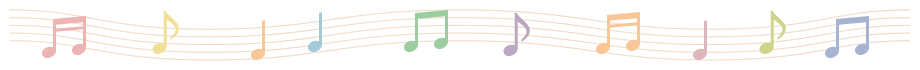 　　開催日および内容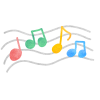 　　時　間　各回とも午後２時から午後３時３０分まで場　所　半田保健所　４階　大会議室　（半田市出口町１－４５－４）　　対象者　半田市・東浦町・阿久比町・南知多町・美浜町・武豊町在住のうつ病の方の御家族　２０名（先着順）　※１回のみの参加も可とします。　　申込み　第１回は８月２９日（火）までに保健所にお申し込みください。　　　　　　第２回は９月１１日（月）までに保健所にお申し込みください。定員に達した場合、申込み受付を終了させていただきます。問い合わせ先　　健康支援課　こころの健康推進グループ　　　　　　　　　　電　話　０５６９－２１－３３４１（代表）　　　　　　　　　　ＦＡＸ　０５６９－２４－７１４２月　日内　　　　容第１回平成２９年９月１日（金）講演「うつ病の方への接し方」グループワーク「御家族のかかわりで悩んでいることについて」講師　同朋大学　社会福祉学部社会福祉学科　准教授　吉田　みゆき氏第２回平成２９年９月１４日（木）演習「よりよいコミュニケーションの取り方について～ＳＳＴ（Social Skills Training）を活用してみよう～」講師　同朋大学　社会福祉学部社会福祉学科　准教授　吉田　みゆき氏